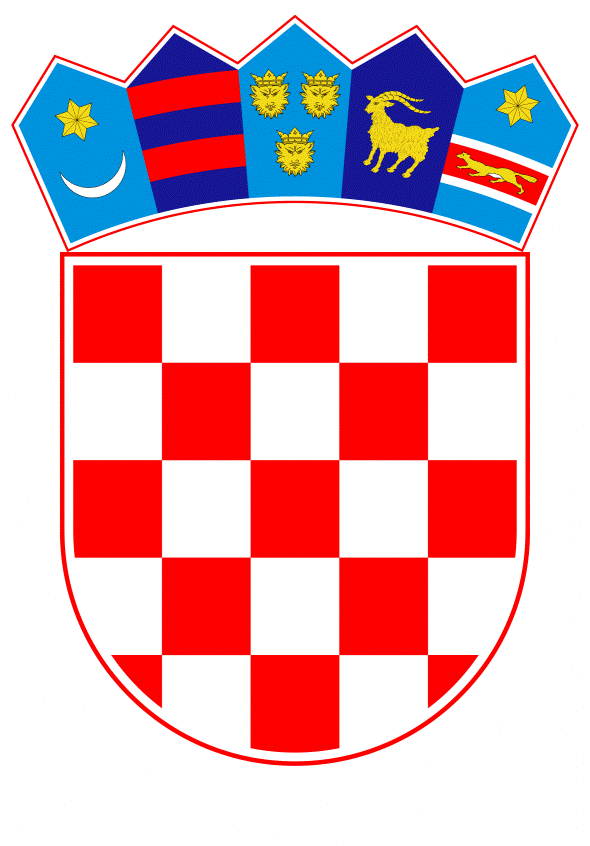 VLADA REPUBLIKE HRVATSKEZagreb, 1. prosinca 2022.Banski dvori | Trg Sv. Marka 2  | 10000 Zagreb | tel. 01 4569 222 | vlada.gov.hrNa temelju članka 10. stavka 5. Sporazuma o vodnogospodarskim odnosima između Vlade Republike Hrvatske i Vlade Republike Mađarske (Narodne novine - Međunarodni ugovori, broj 10/94) i članka 31. stavka 3. Zakona o Vladi Republike Hrvatske (Narodne novine, br. 150/11, 119/14, 93/16, 116/18 i 80/22), Vlada Republike Hrvatske je na sjednici održanoj _____________                 donijela Z A K L J U Č A K1. Odobrava se Zapisnik o XXIV. zasjedanju Stalne hrvatsko–mađarske komisije za vodno gospodarstvo, održanom od 27. do 29. rujna 2022. godine u Metkoviću,  u tekstu koji je Vladi Republike Hrvatske dostavilo Ministarstvo gospodarstva i održivog razvoja aktom, KLASA: 910-02/22-01/01, URBROJ: 517-09-1-3-22-43, od 8. studenoga 2022 . 2. Obveze iz Zapisnika iz točke 1. ovoga Zaključka imaju prednost u godišnjem planiranju Hrvatskih voda. KLASA:URBROJ:Zagreb,_______________  2022.                                                                                                             PREDSJEDNIK                                                                                                mr. sc. Andrej PlenkovićOBRAZLOŽENJEVlada Republike Hrvatske i Vlada Republike Mađarske potpisale su Sporazum o vodnogospodarskim odnosima u Pečuhu, 10. lipnja 1994. (u daljnjem tekstu: Sporazum),  koji je stupio na snagu u listopadu 1994. godine. Ugovor je sklopljen u interesu rješavanja vodnogospodarskih pitanja od zajedničkog interesa vezano uz uređenje vodotoka koji čine ili su presječeni zajedničkom državnom granicom.Uzimajući u obzir održavanje jedinstvenosti vodnogospodarskih odnosa i priznavajući iz te jedinstvenosti proizašla prava i obveze, stranke na osnovi odredaba Sporazuma rješavaju vodnogospodarska pitanja uključujući radove i djelatnosti koje utječu na stanje okoliša, na količinu i kakvoću voda, a koja su u interesu obiju strana ili u interesu jedne od njih te zahtijevaju usuglašene mjere s drugom strankom.Na temelju članka 10. Sporazuma stranke su osnovale Stalnu hrvatsko-mađarsku komisiju za vodno gospodarstvo za njegovo provođenje. U okviru predmetne Komisije djeluju četiri potkomisije (Potkomisija za sliv Dunava i Drave, Potkomisija za sliv rijeke Mure, Potkomisija za zaštitu kakvoće voda i Potkomisija za integralno upravljanje vodama).Navedene potkomisije su Komisiji na XXIV. Zasjedanju održanom od 27. do 29. rujna 2022.  u Metkoviću podnijele izvješće o svom radu između XXIII. i XXIV. zasjedanja. Sukladno odredbi članka 10. stavka 5. Sporazuma, Komisija o svojem zasjedanju sastavlja zapisnik na oba jezika koji podnosi vladama na naknadno odobrenje. Uzevši u obzir navedeno, Vladi Republike Hrvatske se predlaže donošenje predmetnog zaključka o odobrenju Zapisnika o XXIV. zasjedanju Stalne hrvatsko-mađarske komisije za vodno gospodarstvo.Predlagatelj:Ministarstvo gospodarstva i održivog razvojaPredmet:Prijedlog zaključka o odobrenju Zapisnika o XXIV. zasjedanju Stalne hrvatsko-mađarske komisije za vodno gospodarstvo